.ROLLING VINE R, TOUCH/CLAP HANDS, ROLLING VINE L, TOUCH/CLAP HANDSCHARLESTON STEPS X 2WALK FORWARD X 2 (RL), KICK X 2 (RR), WALK BACK X 2 (RL), MAMBO BACKOUT, OUT, IN, IN X 2REPEAT - No Tags, No RestartsEmail: valeriesaari@icloud.com - Phone: 1-905-246-5027December 1963, Oh What A Night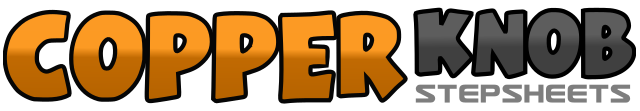 .......Count:32Wall:1Level:Improver.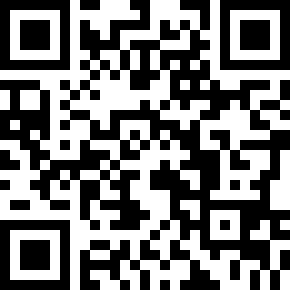 Choreographer:Val Saari (CAN) - August 2018Val Saari (CAN) - August 2018Val Saari (CAN) - August 2018Val Saari (CAN) - August 2018Val Saari (CAN) - August 2018.Music:December, 1963 (Oh, What a Night) - Frankie Valli & The Four SeasonsDecember, 1963 (Oh, What a Night) - Frankie Valli & The Four SeasonsDecember, 1963 (Oh, What a Night) - Frankie Valli & The Four SeasonsDecember, 1963 (Oh, What a Night) - Frankie Valli & The Four SeasonsDecember, 1963 (Oh, What a Night) - Frankie Valli & The Four Seasons........1-2Step right 1/4 turn right, Make 1/2 turn right stepping back left3-4Make 1/4 turn right stepping right to right side, Touch LF toe beside R/clap hands5-6Step left 1/4 turn left, Make 1/2 turn left stepping back right7-8Make 1/4 turn left stepping left to left side, Touch RF toe beside L/clap hands1-2Step RF forward, Kick LF forward3-4Step LF back, Touch RF back5-6Step RF forward, Kick LF forward7-8Step LF back, Touch RF back1-2Walk Forward R, L3-4Kick RF Twice (optional Stomp, Kick)5-6Walk Back R, L7&8Rock RF back, Recover LF, Touch RF beside L1-2Step RF right, Step LF left3-4Step RF left, Step LF together5-6Step RF right, Step LF left7-8Step RF left, Step LF together